Печатное издание Калининского сельского поселения Вурнарского района***Выпуск с 10 марта 2007 года***                                                     13 мая    2022 года, *** № 15 (490) БЮЛЛЕТЕНЬ КАЛИНИНСКОГО СЕЛЬСКОГО ПОСЕЛЕНИЯ ВУРНАРСКОГО РАЙОНА ЧУВАШСКОЙ РЕСПУБЛИКИ О внесении изменений в решение Собрания депутатов Калининского сельского поселения Вурнарского района Чувашской Республики от 10 сентября 2014 года № 47-4 «Об утверждении Положения «О регулировании бюджетных правоотношений в Калининском сельском поселении Вурнарского района Чувашской Республики»» и о приостановлении пункта 2 статьи 15 Положения о регулировании бюджетных правоотношений в Калининском сельском поселении Вурнарского района Чувашской РеспубликиВ соответствии с Бюджетным кодексом Российской Федерации, Федеральным законом  от 6 октября 2003 года № 131-ФЗ «Об общих принципах организации местного самоуправления в Российской Федерации», Федеральным законом от 26 марта 2022 года № 65-ФЗ «О внесении изменений в Бюджетный кодекс Российской Федерации», Федеральным законом от 14 марта 2022 года № 54-ФЗ «О внесении изменений в Бюджетный кодекс Российской Федерации и статью 10 Федерального закона «О внесении изменений в Бюджетный кодекс Российской Федерации и отдельные законодательные акты Российской Федерации и установлении особенностей исполнения бюджетов бюджетной системы Российской Федерации в 2022 году» и о приостановлении действия пункта 3 статьи 81 Бюджетного кодекса Российской Федерации»  Собрание депутатов Калининском сельского поселения Вурнарского района Чувашской Республики решило:1. Внести изменения в решение Собрания депутатов Калининского сельского поселения Вурнарского района Чувашской Республики от 10 сентября 2014 года № 47-4 «Об утверждении Положения «О регулировании бюджетных правоотношений в Калининского сельском поселении Вурнарского района Чувашской Республики» (далее – решение):в приложении к решению в Положении о регулировании бюджетных правоотношений в Калининском сельском поселении Вурнарского района Чувашской Республики (далее – Положение): Статью 27 изложить в следующей редакции:  «Статья 27. Муниципальная долговая книга Калининского сельского поселения Вурнарского района Чувашской Республики Муниципальную долговую книгу Калининского сельского поселения Вурнарского района Чувашской Республики ведет Финансовый отдел администрации Вурнарского района Чувашской Республики в порядке, установленном администрацией Калининского сельского поселения Вурнарского района Чувашской Республики. Информация о долговых обязательствах (за исключением обязательств по муниципальным гарантиям) в муниципальную долговую книгу Калининского сельского поселения Вурнарского района Чувашской Республики вносится Финансовым отделом администрации Вурнарского района Чувашской Республики в срок, не превышающий пяти рабочих дней с момента возникновения соответствующего обязательства. Информация о долговых обязательствах по муниципальным гарантиям вносится указанными в абзаце первом настоящего пункта органами в муниципальную долговую книгу в течение пяти рабочих дней с момента получения такими органами сведений о фактическом возникновении (увеличении) или прекращении (уменьшении) обязательств принципала, обеспеченных муниципальной гарантией. 2. В муниципальную долговую книгу Калининского сельского поселения Вурнарского района Чувашской Республики вносятся сведения об объеме долговых обязательств Калининского сельского поселения Вурнарского района Чувашской Республики по видам этих обязательств, о дате их возникновения и исполнения (прекращения по иным основаниям) полностью и частично, формах обеспечения обязательств, а также другая информация, состав которой, порядок и срок ее внесения в муниципальную долговую книгу Калининского сельского поселения Вурнарского района Чувашской Республики устанавливаются Администрацией Калининского сельского поселения Вурнарского района Чувашской Республики.3. В муниципальной долговой книге Калининского сельского поселения Вурнарского района Чувашской Республики, в том числе учитывается информация о просроченной задолженности по исполнению долговых обязательств Калининского сельского поселения Вурнарского района Чувашской Республики.».2. Приостановить до 1 января 2023 года действие пункта 2 статьи 15 Положения о регулировании бюджетных правоотношений в Калининского сельском поселении Вурнарского района Чувашской Республики в части требования к размеру резервного фонда Администрации Калининского сельского поселения Вурнарского района Чувашской Республики. 3. Настоящее решение вступает в силу после его официального опубликования и распространяется на правоотношения, возникшие с 1 января 2022 года.   Глава Калининского сельского поселения  Вурнарского района Чувашской Республики                              О.Н. Смирнова                    	                       О списании основных средств  Калининского сельского поселения по итогам инвентаризации. Собрание депутатов Калининского сельского поселения Вурнарского района Чувашской Республики  решило:     Списать не пригодные для эксплуатации основные средства согласно дефектной ведомости.   Глава Калининского сельского поселения  Вурнарского района Чувашской Республики                              О.Н. Смирнова                    	                       исп. Петрова Е.Г.тел.: 8(83537)60-3-71ЧĂВАШ РЕСПУБЛИКИ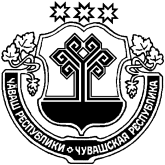 ВĂРНАР РАЙОНĚЧУВАШСКАЯ РЕСПУБЛИКА ВУРНАРСКИЙ РАЙОН НУРАС ЯЛ ПОСЕЛЕНИЙĚН ДЕПУТАТСЕН ПУХĂВĚ ЙЫШĂНУ            13 мая 2022 г    № 21-1                    Нурас салиСОБРАНИЕ ДЕПУТАТОВ КАЛИНИНСКОГО СЕЛЬСКОГО ПОСЕЛЕНИЯ РЕШЕНИЕ                           13 мая 2022 г    № 21-1 село КалининоЧĂВАШ РЕСПУБЛИКИВĂРНАР РАЙОНĚЧУВАШСКАЯ РЕСПУБЛИКА ВУРНАРСКИЙ РАЙОН НУРАС ЯЛ ПОСЕЛЕНИЙĚН ДЕПУТАТСЕН ПУХĂВĚ ЙЫШĂНУ            13 мая 2022 г    № 21-2                     Нурас салиСОБРАНИЕ ДЕПУТАТОВ КАЛИНИНСКОГО СЕЛЬСКОГО ПОСЕЛЕНИЯ РЕШЕНИЕ                           13 мая 2022 г    № 21-2 село КалининоРедактор издания- О.Н.Смирнова. Муниципальное средство массовой информации Учредитель Калининское сельское поселение Вурнарского района Чувашской Республики. Наш адрес: 429212 Чувашия Вурнарский район село Калинино улица Ленина дом №12. Тираж 5 экз.